ДОДАТОК 3                                                                           до тендерної документації  Проєкт договору про закупівлю за Особливостями із змінами ДОГОВІР ПРО ЗАКУПІВЛЮ ТОВАРУ               м. Нововолинськ               № _________            «_____» ___________ 2024 р.           Управління освіти Нововолинської міської ради Волинської області в особі начальника Мороза Сергія Володимировича, який діє на підставі рішення Нововолинської міської ради від 24.09.2021 № 8/38 «Про внесення змін до рішення міської ради від 23 грудня 2020 року № 2/27 «Про структуру і штати виконавчих органів  Нововолинської міської  ради восьмого скликання», Положення про управління освіти Нововолинської міської ради Волинської області, затвердженого рішенням Нововолинської міської ради від 15.02.2023 р. № 19/33 (далі – Замовник), з однієї сторони, і ___________________________ , в особі __________________________ який/яка діє на підставі ________________________, є платником _____________ (далі – Виконавець), з іншої сторони, разом – Сторони, окремо – Сторона, керуючись вимогами Цивільного кодексу України, Господарського кодексу України, Закону України «Про публічні закупівлі» від 25 грудня 2015 року № 922-VIII із змінами та доповненнями (далі – Закон) та постанови Кабінету Міністрів України «Про затвердження особливостей здійснення публічних закупівель Товару, робіт і послуг для замовників, передбачених Законом України “Про публічні закупівлі”, на період дії правового режиму воєнного стану в Україні та протягом 90 днів з дня його припинення або скасування» від 12.10.2022 № 1178 із змінами та доповненнями (далі – Особливості) уклали цей Договір про закупівлю Товару про таке (далі – Договір): I. ПРЕДМЕТ ДОГОВОРУ1.1. Виконавець зобов'язується у 2024 році поставити Замовнику товар,               зазначений в Закупівлі: Вікна металопластикові для Нововолинського ліцею № 8 Нововолинської міської ради Волинської області (— 4-та цифра основного словника «клас» національного класифікатора України ДК 021:2015 «Єдиний закупівельний словник» (CPV): 44220000-8 - Столярні вироби) Ідентифікатор закупівлі: ____________ (далі по тексту – Товар), а Замовник – прийняти і оплатити такий Товар згідно з умовами даного Договору.  1.2. Найменування, асортимент та кількість Товару: Згідно Додатку № 01 до Договору                          № _____ від  «_____» __________ 2024 р.1.3. Згідно із пунктом 1 частини 5 статті 41 Закону України «Про публічні закупівлі» від 25.12.2015 № 922-VIII із змінами (далі по тексту – Закон), обсяги закупівлі Товару, визначені в пункті 1.2. цього Договору, можуть бути зменшені, зокрема з урахуванням фактичного обсягу видатків Замовника.1.3.1. Фінансування закупівлі за цим Договором здійснюється за бюджетні кошти, передбачені для фінансування відповідних видатків Замовника у 2023 бюджетному році.1.3.2. Відповідно до статті 23 та статті 48 Бюджетного кодексу України Замовник бере бюджетні зобов’язання та здійснює платежі за цим Договором лише за наявності відповідних бюджетних призначень і тільки в межах бюджетних асигнувань, встановлених кошторисом згідно з бюджетним законодавством України. 1.3.3. Замовник забезпечує реєстрацію бюджетних зобов'язань за цим Договором (в межах суми, зазначеної в Договорі) у порядку та у строки, встановлені бюджетним законодавством України.1.3.4. Реєстрація бюджетних зобов'язань за цим Договором здійснюється в межах наявних у Замовника бюджетних асигнувань на момент такої реєстрації на підставі відповідного рішення (листа, іншого документа) Замовника без внесення змін (доповнень) до цього Договору та без укладення додаткових угод.II. ЯКІСТЬ І КОМПЛЕКТНІСТЬ ТОВАРУ2.1. Виконавець поставляє Замовнику Товар, якісні характеристики якого повинні відповідати стандартам, технічним умовам, нормам та положенням, установленим: ДСТУ, ТУ, Законами України та іншими нормативно-правових актів, діючими на території України, які регулюють якість Товару, зокрема: 2.1.1. ДСТУ Б В.2.6 -15:2011 «Блоки віконні та дверні полівінілхлоридні Загальні технічні умови», та інших нормативно-технічних документів.2.1.2. Гарантійний строк експлуатації Об'єкта встановлюється відповідно до вимог ДСТУ Б Д.2.4-2012, затверджених Наказом Мінрегіону  від 25.04.2013 № 171, але не менше 5 років від дня його прийняття Замовником (підписання видаткової накладної).2.2. Виконавець повинен засвідчити якість Товару, що поставляється, належними товаросупровідними документами, які надсилаються разом з Товаром (товарно-транспортна накладна, декларація виробника/сертифікат якості/посвідчення про якість та видаткова накладна).2.3. Замовник має право пред’явити претензію Виконавцю у зв’язку з недоліками Товару, на який встановлений строк придатності, якщо вони виявлені протягом строку придатності Товару. 2.4. Претензії щодо якості Товару приймаються Виконавцем протягом строку придатності Товару, але не пізніше 7-ми робочих днів з дати поставки кожної окремої партії Товару. Якщо недоліки Товару виявлені після спливу гарантійного строку або строку придатності, Виконавець несе відповідальність, якщо Замовник доведе, що недоліки Товару виникли до передання йому Товару або з причин, які існували до цього моменту.2.5. У разі поставки Товару більш низької якості, ніж визначені в п. 2.1. Розділу II. «ЯКІСТЬ І КОМПЛЕКТНІСТЬ ТОВАРУ» цього Договору, Замовник має право відмовитися від прийняття і оплати Товару, а якщо Товар уже оплачений Замовником, вимагати повернення сплаченої суми.2.6. У разі якщо недоліки поставленого Товару можуть бути усунені без повернення їх Виконавцю, Замовник має право вимагати від Виконавця усунення недоліків у місцезнаходженні Товару або усунути їх своїми засобами за рахунок Виконавця. 2.7. У разі істотного порушення вимог щодо якості Товару (виявлення недоліків, які не можна усунути, недоліків, усунення яких пов’язане з непропорційними витратами або затратами часу, недоліків, які виявилися неодноразово чи з’явилися знову після їх усунення) Замовник має право за своїм вибором:2.7.1. Достроково розірвати цей Договір в односторонньому порядку і вимагати повернення сплаченої за Товар грошової суми;2.7.2. Вимагати заміни Товару. 2.8. У випадку прийняття Замовником рішення про заміну Товару,                                   Виконавець здійснює заміну Товару невідповідної якості за свій рахунок протягом трьох робочих днів з моменту отримання письмової вимоги від Замовника (щодо Товару, який швидко псується протягом 24 год. з моменту одержання претензії про заміну неякісного Товару).2.9. Письмова вимога або претензія направляється Замовником на електронну                    адресу Виконавця у вигляді сканованої копії в форматі Pdf/Word. Сторони погодили,                          що письмова вимога або претензія направлена Замовником на електронну адресу                Виконавця у вигляді сканованої копії в форматі Pdf/Word вважається такою, що                       отримана Виконавцем у будь-якому випадку в день та час її направлення                             Замовником.  2.10. До письмової вимоги або претензії про заміну неякісного Товару Замовник зобов’язаний додати копії документів, якими підтверджено неналежну якість поставленого Товару (Копію Акту про неякісний Товар, складеного представниками другої Сторони в кількості не менше 3 (трьох) членів із зазначенням дати складення Акту, описом неякісного Товару та підписами представників). З оригіналами документів, доданих до письмової вимоги чи претензії Замовника, Виконавець має право ознайомитися безпосередньо у Замовника.2.11. Замовник має право провести лабораторне дослідження зразків Товару, відібраних при поставці будь-якої партії Товару. В разі підтвердження того, що якісні показники Товару не відповідають вимогам ДСТУ, зазначеним в п. 2.1. цього Договору, Виконавець зобов’язується безумовно відшкодувати Замовнику вартість проведених лабораторних досліджень у термін не пізніше 5-ти робочих днів з дати, вказаної в рахунку, виставленого Замовником.2.12. Гарантії якості Товару, поставленого Виконавцем, не розповсюджуються на випадки недотримання Замовником правил приймання та  зберігання Товару. 2.13. Замовник залишає за собою право не застосовувати до Виконавця                                штрафні та оперативно-господарські санкції при дотриманні строків заміни                       неякісного Товару та відшкодування витрат Замовника з проведення лабораторних досліджень.2.14. Товар повинен поставлятися комплектно відповідно до вимог стандартів, технічних умов або прейскурантів (у разі комплектності Товару). 2.15. Якщо комплектність Товару не визначено стандартами, технічними умовами або прейскурантами, вона в необхідних випадках може бути визначена цим Договором та або Додатками/Додатковими угодами до цього Договору.2.16. У разі поставки некомплектного Товару Виконавець зобов’язаний                                       на вимогу Замовника доукомплектувати поставлений Товар не пізніше 10-ти                       календарних днів після одержання вимоги або замінити комплектним Товаром                              у той же строк. До укомплектування Товару або його заміни Замовник має право відмовитися від його оплати, а якщо Товар уже оплачений, вимагати в установленому порядку повернення сплачених сум. У разі якщо Виконавець у встановлений строк не укомплектує Товар або не замінить його комплектним, Замовник має право відмовитися від Товару.2.17. Прийняття Замовником некомплектного Товару не звільняє Виконавця від відповідальності за порушення умов цього Договору в частині  комплектності Товару та обов’язку укомплектування Товару.IIІ. ЦІНА ДОГОВОРУ3.1. Ціна цього Договору становить: ___,__ грн. (_____ гривень ____ копійок), у т.ч. ПДВ 20%: __,__ грн./без ПДВ (ціна Договору визначається з урахуванням вимог Податкового Кодексу України).3.2. Ціна за одиницю Товару: Визначається згідно Додатку № 01 до Договору                            № _________ від  «_____» __________ 2024 р.3.3. Ціна за одиницю Товару, визначена пунктом 3.2. цього Договору, є                      істотною умовою і не може змінюватися після його підписання до виконання зобов’язань Сторонами в повному обсязі крім випадків, передбачених підпунктом 2 пункту 19 Особливостей.3.4. Сторони погодили, що навіть за наявності підстав, передбачених підпунктом 2 пункту 19 Особливостей, Замовник має право відмовити Виконавцю в укладанні Додаткової угоди про збільшення ціни за одиницю Товару із обов’язковим обґрунтованим поясненням відмови. IV. ПОРЯДОК ЗДІЙСНЕННЯ ОПЛАТИ4.1. Розрахунки за цим Договором здійснюються в безготівковому вигляді, в національній валюті України, шляхом перерахування коштів на рахунок Виконавця. 4.2. Розрахунки проводяться за фактично поставлений Товар шляхом оплати Замовником відповідно до поданих Виконавцем документів (товарно-транспортної накладної/видаткової накладної) протягом 7 робочих днів з дати, вказаної в товарно-транспортній накладній/видатковій накладній;V. УМОВИ ПОСТАВКИ ТОВАРУ5.1. Умови поставки Товару: Товар повинен бути поставлений Виконавцем у заклад загальної середньої освіти - Нововолинський ліцей № 8 Нововолинської міської ради Волинської області до 10 травня 2024 року.5.1.1. Поставка Товару включає безпосередньо саму доставку Товару, а також, його розвантаження, демонтаж старих вікон, дверей, монтаж нових.5.1.2. Поставка Товару повинна підтверджуватись товаросупровідними документами, які передаються разом з Товаром (товарно-транспортна накладна, декларація виробника/сертифікат якості/посвідчення про якість та видаткова накладна).5.2. Строк (термін) поставки Товару: з дати підписання цього Договору – до 11 грудня 2023 року.  5.3. Місце поставки (передачі) Товару: Нововолинський ліцей № 5 Нововолинської міської ради Волинської області, 15-й мікрорайон, буд. 35, м. Нововолинськ, Володимирський район, Волинська область, Україна, 45400.5.4. Виконавець зобов’язується здійснювати поставку Товару з неухильним дотриманням порядку, визначеного умовами цього Договору, зокрема, Розділом V цього Договору. VІ. ПРАВА ТА ОБОВ’ЯЗКИ СТОРІН6.1. Замовник зобов’язаний:6.1.1. Своєчасно та в повному обсязі сплачувати за поставлений Товар; 6.1.2. Приймати поставлений Товар згідно супровідних документів, що посвідчують якість Товару, зазначених у пункті 5.1.2. розділу V цього Договору6.1.3. Інші обов’язки: Інші обов’язки Замовника, не зазначені в цьому Договорі, визначаються чинним законодавством України;6.2. Замовник має право:6.2.1. Достроково розірвати цей Договір в односторонньому порядку у разі невиконання  Виконавцем істотних умов цього Договору, повідомивши про це його у строк 3 робочих дні;6.2.2. Контролювати поставку Товару у строки, встановлені цим Договором; 6.2.3. Зменшувати обсяг закупівлі Товару та загальну вартість цього Договору залежно від реального фінансування видатків. У такому разі Сторони вносять відповідні зміни до цього Договору;  6.2.4. Повернути рахунок Виконавцю без здійснення оплати в разі неналежного оформлення документів, зазначених у пункті 5.1.2. розділу V цього Договору (відсутність печатки, підписів, супровідних документів на Товар, тощо); 6.2.5. Інші права: Інші права Замовника, не зазначені в цьому Договорі, визначаються чинним законодавством України;6.3. Виконавець зобов'язаний: 6.3.1. Забезпечити поставку Товару відповідно до умов поставки та у строки, встановлені розділом V цього Договору;6.3.2. Забезпечити поставку Товару, якість яких відповідає умовам, установленим розділом II цього Договору;   6.3.3. Інші обов'язки: Інші обов’язки Виконавця, не зазначені в цьому Договорі, визначаються чинним законодавством України;6.4. Виконавець має право: 6.4.1. Своєчасно та в повному обсязі отримувати плату за поставлений Товар; 6.4.2. На дострокову поставку Товару за письмовим погодженням Замовника; 6.4.3. У разі невиконання зобов'язань Замовником Виконавець має право достроково розірвати цей Договір в односторонньому порядку, письмово повідомивши про це Замовника у строк не пізніше, ніж за 30 календарних днів до дати розірвання;6.4.4. Інші права: Інші права Виконавця, не зазначені в цьому Договорі, визначаються чинним законодавством України;VII. ВІДПОВІДАЛЬНІСТЬ СТОРІН7.1.  У  разі  невиконання  або  неналежного виконання своїх  зобов'язань за  Договором  Сторони несуть відповідальність, передбачену  законами та цим Договором. 7.1.1. У разі невиконання або несвоєчасного виконання зобов'язань за цим Договором при  закупівлі Товарів за бюджетні кошти Виконавець сплачує Замовнику штрафні санкції (неустойка, штраф, пеня) у розмірі подвійної облікової ставки НБУ, яка діє на момент виникнення санкцій, від розміру суми, на яку не виконано зобов'язання, а у разі отримання попередньої оплати Виконавець, крім сплати зазначених штрафних санкцій, повертає  Замовнику кошти з  урахуванням  індексу  інфляції.7.2. Види порушень, штрафні та оперативно-господарські санкції за них, установлені цим Договором, згідно глави 26 Господарського Кодексу України (далі – ГКУ):7.2.1.: Штрафні санкції: 7.2.1.1.  за порушення умов зобов'язання щодо якості (комплектності) Товару з Виконавця стягується штраф у розмірі 20 % вартості неякісного (некомплектного) Товару; 7.2.1.2.  за порушення умов поставки та/або строків (термінів) поставки Товару з Виконавця стягується пеня у розмірі 0,1 % вартості Товару, з якого допущено порушення умов поставки та/або прострочення виконання за кожний день прострочення, а за прострочення понад 30 днів додатково стягується штраф у розмірі 7 % вказаної вартості;7.2.1.3.  за необґрунтоване порушення строків оплати отриманого Товару, з Замовника стягується пеня у розмірі подвійної ставки НБУ від розміру вартості отриманого Товару, з якого допущено прострочення, за кожний день прострочення;7.2.1.3. Сплата штрафних санкцій за невиконання або неналежне виконання господарського зобов'язання не звільняє Сторону-боржника від виконання зобов'язання в натурі, крім випадків, передбачених у частині третій статті 193 ГКУ.7.2.2.: Оперативно-господарські санкції:7.2.2.1. одностороння відмова від виконання свого зобов'язання управненою Стороною, із звільненням її від відповідальності за це – у разі порушення зобов'язання другою Стороною;7.2.2.2. відмова від оплати за зобов'язанням, яке виконано неналежним чином або достроково виконано Стороною-боржником без згоди другої Сторони;7.2.2.3.  відмова від встановлення на майбутнє господарських відносин із Стороною, яка порушує зобов'язання.7.2.2.4. Підставою для застосування штрафних та оперативно-господарських санкцій є факт порушення господарського зобов'язання управненою Стороною. Факт порушення фіксується Актом про порушення, складеним представниками другої Сторони в кількості не менше 3 (трьох) членів із указанням дати складення Акту, описом порушення та підписами представників Сторони, яка склала Акт про порушення. VIII. ФОРС-МАЖОРНІ ОБСТАВИНИ (ОБСТАВИНИ НЕПЕРЕБОРНОЇ СИЛИ)8.1. Згідно частини 3 статті 14 Закону України «Про торгово-промислові палати в Україні» від 02.12.1997 № 671/97-ВР, пункту 3.1 Регламенту засвідчення Торгово-промисловою палатою України та регіональними торгово-промисловими палатами форс-мажорних обставин (обставин непереборної сили), затвердженого рішенням Президії ТПП України від 18.12.2014 № 44, форс-мажорними обставинами (обставинами непереборної сили) є надзвичайні та невідворотні обставини, що об’єктивно унеможливлюють виконання зобов’язань, передбачених умовами договору (контракту, угоди тощо), обов’язків згідно із законодавчими та іншими нормативними актами, а саме: 8.1.1. загроза війни, збройний конфлікт або серйозна погроза такого конфлікту, включаючи, але не обмежуючись ворожими атаками, блокадами, військовим ембарго,                       дії іноземного ворога, загальна військова мобілізація, військові дії, оголошена та неоголошена війна, дії суспільного ворога, збурення, акти тероризму, диверсії,                       піратства, безлади, вторгнення, блокада, революція, заколот, повстання, масові     заворушення, введення комендантської години, експропріація, примусове вилучення, захоплення підприємств, реквізиція, громадська демонстрація, блокада, страйк, аварія, протиправні дії третіх осіб, пожежа, вибух, тривалі перерви в роботі транспорту,  регламентовані  умовами  відповідних рішень та актами державних органів влади,                       закриття морських проток, ембарго, заборона (обмеження) експорту/імпорту тощо,                                 а також викликані винятковими погодними умовами і стихійним лихом, а саме:                        епідемія, сильний шторм, циклон, ураган, торнадо, буревій, повінь, нагромадження                      снігу, ожеледь, град, заморозки, замерзання моря, проток, портів, перевалів,                           землетрус, блискавка, пожежа, посуха, просідання і зсув грунту, інші стихійні лиха, карантин, встановлений Кабінетом Міністрів України, тощо.8.2. Сторони звільняються від відповідальності за невиконання або неналежне виконання зобов'язань за цим Договором у разі виникнення форс-мажорних обставин (обставин непереборної сили), визначених в п. 8.1., які не існували під час укладання Договору та виникли поза волею Сторін. 8.3. Доказом виникнення обставин непереборної сили та строку їх дії є відповідні документи, які видаються: торгово-промисловими палатами України (ТПП), іншими компетентними  державними органами,  які  наділені  правом  видавати подібні  нормативно-правові  акти.8.3.1. Сторона, щодо якої склалися визначені в п. 8.1. обставини, і яка в наслідок                 цього не може виконувати зобов'язання за цим Договором, повинна у термін не                            пізніше 14 робочих днів з моменту їх виникнення повідомити про це іншу Сторону у письмовій формі, та звернутися до уповноваженої ТПП з метою отримання                        відповідного сертифіката, згідно з регламентом засвідчення ТПП України та регіональними торгово-промисловими палатами форс-мажорних обставин (обставин непереборної                      сили). 8.3.2. Несвоєчасне повідомлення є підставою для втрати Стороною права посилатися на вказані обставини як на підставу звільнення від відповідальності.8.4. У разі виникнення форс-мажорних обставин (обставин непереборної сили), виконання Сторонами своїх обов’язків за цим Договором відкладається до закінчення дії таких обставин, але не більше 30 календарних днів. 8.5. У разі коли строк дії форс-мажорних обставин (обставин непереборної сили) продовжується більше ніж 30 календарних днів, кожна із Сторін в установленому порядку має право достроково розірвати цей Договір шляхом направлення іншій Стороні офіційного листа на офіційну електронну адресу (або електронну адресу, зазначену в цьому Договорі) не менш ніж за 10 календарних днів до бажаної дати розірвання, яка обов’язково зазначається в такому листі. При цьому Сторони залишаються відповідальними за фактично виконані за цим Договором зобов’язання, які були виконані до дати настання форс-мажорних                 обставин.8.5.1. У разі попередньої оплати Виконавець повертає Замовнику кошти протягом трьох днів з дати розірвання цього Договору.8.6. На дату укладення цього Договору існують наступні форс-мажорні обставини:8.6.1. Карантин у зв’язку з розповсюдженням COVID-19 на території України;8.6.2. Війна в Україні у зв’язку із військовою агресією російської федерації проти України, що стала підставою введення воєнного стану.8.7. Враховуючи зазначені в п. 8.6. цього Розділу форс-мажорні обставини, які існують на дату укладення цього Договору, згідно з пунктом 8.1 цього Розділу, зазначені форс-мажорні обставини не звільняють Виконавця від відповідальності за невиконання або неналежне виконання зобов’язань за цим Договором.IX. ВИРІШЕННЯ СПОРІВ9.1. У випадку виникнення спорів або розбіжностей Сторони зобов'язуються вирішувати їх   шляхом взаємних переговорів та консультацій у досудовому порядку. Будь-яка із Сторін має право ініціювати їх проведення. 9.1.1. Розгляд  спорів та претензій у досудовому порядку не повинен перевищувати 10 календарних днів з моменту надсилання претензії. 9.2. У разі недосягнення Сторонами згоди, спори вирішуються у судовому порядку. 9.3. Строк, у межах якого Сторони можуть звернутися до суду з вимогою про захист своїх прав за цим договором (строк позовної давності), у тому числі щодо стягнення основної заборгованості, пені, штрафів, інфляційних нарахувань, відсотків річних, становить п’ять років з дати набрання чинності цим Договором.X. СТРОК ДІЇ ДОГОВОРУ10.1. Цей Договір набирає чинності з дати його підписання Сторонами та скріплення їх підписів печатками Сторін (за їх наявності) і діє до 31 грудня 2024 року та/або до повного виконання Сторонами своїх зобов'язань по цьому Договору (повного використання коштів, передбачених затвердженими кошторисами на відповідний рік). 10.2. Дія цього Договору може бути продовжена на строк, достатній для проведення процедури закупівлі/спрощеної закупівлі на початку наступного року в обсязі, що не перевищує 20 відсотків суми, визначеної в початковому договорі про закупівлю, укладеному в попередньому році, якщо видатки на досягнення цієї цілі затверджено в установленому порядку. 10.3. Цей Договір укладається у 2-х примірниках – по одному для кожної із Сторін, які мають однакову юридичну силу.XI. ІСТОТНІ УМОВИ11.1.  Істотними умовами цього Договору є предмет закупівлі (найменування, кількість, якість), ціна та строк дії договору про закупівлю. Інші умови цього Договору не є істотними та можуть змінюватися відповідно до норм Господарського та Цивільного кодексів.11.2. Істотні умови договору про закупівлю не можуть змінюватися після його підписання до виконання зобов’язань сторонами в повному обсязі, крім випадків:1) зменшення обсягів закупівлі, зокрема з урахуванням фактичного обсягу видатків замовника; Сторони можуть внести зміни до цього Договору у разі зменшення обсягів   закупівлі, зокрема з урахуванням фактичного обсягу видатків Замовника, а також у випадку зменшення обсягу споживчої потреби товару / обсягу робіт / обсягу послуг. У такому випадку ціна договору про закупівлю зменшується залежно від зміни таких            обсягів;2) погодження зміни ціни за одиницю товару в договорі про закупівлю у разі коливання ціни такого товару на ринку, що відбулося з моменту укладення договору про закупівлю або останнього внесення змін до договору про закупівлю в частині зміни ціни за одиницю товару. Зміна ціни за одиницю товару здійснюється пропорційно коливанню ціни такого товару на ринку (відсоток збільшення ціни за одиницю товару не може перевищувати відсоток коливання (збільшення) ціни такого товару на ринку) за умови документального підтвердження такого коливання та не повинна призвести до збільшення суми, визначеної в договорі про закупівлю на момент його укладення;  У разі коливання ціни такого товару  на ринку, що відбулося з моменту                       укладення цього Договору або останнього внесення змін до цього Договору в частині                  зміни ціни за одиницю товару, Постачальник письмово звертається до Замовника                     щодо зміни ціни за одиницю товару. Наявність факту коливання ціни такого товару                    на ринку підтверджується довідкою/ами або листом/ами (завіреними копіями цих довідки/ок або листа/ів) відповідних органів, установ, організацій, які уповноважені надавати відповідну інформацію щодо коливання ціни такого товару на ринку.                                 До розрахунку ціни за одиницю товару приймається ціна щодо розміру ціни на товар на момент укладання цього Договору (з урахуванням внесених раніше змін до цього Договору) і на момент звернення до вказаних органів, установ, організацій, що підтверджує коливання (зміни) цін на ринку такого товару, що є предметом закупівлі за цим              Договором;   3) покращення якості предмета закупівлі за умови, що таке покращення не призведе до збільшення суми, визначеної в договорі про закупівлю; Сторони можуть внести зміни до цього Договору у разі покращення якості предмета закупівлі за умови, що така зміна не призведе до збільшення суми цього Договору та зміни предмета закупівлі, а також, відповідає тендерній документації/вимогам Замовника в частині встановлення вимог та функціональних характеристик до предмета закупівлі і є покращенням його якості. Підтвердженням можуть бути документи технічного характеру з відповідними висновками, наданими уповноваженими органами, що свідчать про покращення якості, яке не впливає на функціональні характеристики предмета закупівлі;4) продовження строку дії договору про закупівлю та строку виконання                    зобов’язань щодо передачі товару, виконання робіт, надання послуг у разі                           виникнення документально підтверджених об’єктивних обставин, що спричинили таке продовження, у тому числі обставин непереборної сили, затримки фінансування витрат замовника, за умови, що такі зміни не призведуть до збільшення суми, визначеної в договорі про закупівлю; Форма документального підтвердження об’єктивних обставин визначатиметься Замовником у момент виникнення об’єктивних обставин (з огляду на їхні особливості) з дотриманням чинного законодавства;5) погодження зміни ціни в договорі про закупівлю в бік зменшення (без зміни кількості (обсягу) та якості товарів, робіт і послуг);Сторони можуть внести зміни до цього Договору в разі узгодженої зміни ціни в бік зменшення (без зміни кількості (обсягу) та якості товарів / робіт / послуг.6) зміни ціни в договорі про закупівлю у зв’язку з зміною ставок податків і                         зборів та/або зміною умов щодо надання пільг з оподаткування – пропорційно до зміни                таких ставок та/або пільг з оподаткування, а також у зв’язку з зміною системи            оподаткування пропорційно до зміни податкового навантаження внаслідок зміни системи  оподаткування;Сторони можуть внести зміни до цього Договору в разі зміни згідно із законодавством ставок податків і зборів та/або зміною умов щодо надання                                    пільг з оподаткування – пропорційно до зміни таких ставок та/або пільг з                 оподаткування, а також у зв’язку зі зміною системи оподаткування пропорційно до зміни податкового навантаження внаслідок зміни системи оподаткування. Зміна ціни у зв’язку зі зміною ставок податків і зборів та/або зміною                                      умов щодо надання пільг з оподаткування — пропорційно до зміни таких ставок                            та/або пільг з оподаткування, а також у зв’язку з зміною системи оподаткування пропорційно до зміни податкового навантаження внаслідок зміни системи оподаткування. Може відбуватися як в бік збільшення, так і в бік зменшення, сума цього Договору може змінюватися залежно від таких змін без зміни обсягу закупівлі. Підтвердженням можливості внесення таких змін будуть чинні (введені в дію) нормативно-правові акти України;7) зміни встановленого згідно із законодавством органами державної                        статистики індексу споживчих цін, зміни курсу іноземної валюти, зміни                                   біржових котирувань або показників Platts, ARGUS, регульованих цін (тарифів), нормативів, середньозважених цін на електроенергію на ринку “на добу наперед”, що застосовуються в договорі про закупівлю, у разі встановлення в договорі про закупівлю порядку зміни                   ціни;Сторони можуть внести відповідні зміни до цього Договору в разі зміни регульованих цін (тарифів), при цьому підтвердженням можливості внесення таких змін будуть чинні (введені в дію) нормативно-правові акти  відповідного уповноваженого органу або України щодо встановлення регульованих цін;8) зміни умов у зв’язку із застосуванням положень частини шостої статті 41 Закону а саме дія договору про закупівлю може бути продовжена на строк, достатній для проведення процедури закупівлі на початку наступного року в обсязі, що не перевищує 20 відсотків суми, визначеної в початковому договорі про закупівлю, укладеному в попередньому році, якщо видатки на досягнення цієї цілі затверджено в установленому порядку. Ці зміни можуть бути внесені до закінчення терміну дії цього Договору.                                    20 % будуть відраховуватись від початкової суми укладеного договору про                              закупівлю на момент укладення договору про закупівлю згідно з ціною переможця процедури закупівлі.У разі внесення змін до істотних умов цього Договору, Замовник обов’язково оприлюднює повідомлення про внесення змін до договору про закупівлю відповідно до вимог Закону з урахуванням цих особливостей.11.3. Інші умови, не передбачені цим Договором, регулюються між Сторонами чинним законодавством України, відповідно норм та положень Цивільного та Господарського кодексів України, Закону та Особливостей.11.4. Учасник – переможець процедури закупівлі (Виконавець) під час укладення (підписання) цього Договору повинен надати дозвіл або ліцензію на провадження певного виду господарської діяльності, якщо отримання такого дозволу або ліцензії на провадження такого виду діяльності передбачено законодавством.11.5. Забороняється укладання договорів, що передбачають оплату Замовником товарів, робіт і послуг до/без проведення процедур закупівель, крім випадків, передбачених Законом.11.6. Сторони несуть повну відповідальність за правильність вказаних ними у цьому Договорі реквізитів, та зобов'язуються у письмовій формі повідомляти іншу Сторону про їх зміну не пізніше ніж протягом 5-ти робочих днів з моменту їх зміни.11.7. Забезпечення виконання цього Договору не вимагається.11.8. Керуючись Законом України «Про захист персональних даних» Сторони розуміють, що вся інформація про їх представника, яка міститься в даному договорі є персональними даними, які використовуються для ідентифікації такого представника. Представник однієї Сторони, погоджується з тим, що такі дані зберігаються у іншої Сторони для подальшого використання відповідно до  чинного законодавства України та для реалізації ділових відносин між сторонами.  Підпис на цьому документі представників Сторін означає однозначну згоду з вищевикладеним і підтвердженням того, що Представник ознайомлений зі змістом ст.8 ЗУ «Про захист персональних Даних».  XII. ВНЕСЕННЯ ЗМІН ДО ДОГОВОРУ12.1. У разі виникнення необхідності конкретизації, доповнень та/або зміни умов цього Договору, Сторони мають право викласти їх письмово у Додатках/Додаткових угодах, які є невід’ємною частиною цього Договору. Усі Додатки/Додаткові угоди до цього Договору повинні бути складені письмово, засвідчені підписами уповноважених осіб Сторін, та скріплені печатками Сторін.12.2. Пропозицію щодо внесення змін до цього Договору може зробити кожна із Сторін шляхом направлення офіційного листа (пропозиції) іншій Стороні в письмовій/ електронній формі.12.2.1. У разі направлення листа в електронній формі обов’язковим реквізитом електронного(их) документа(ів), який(і) надсилається(ються) Сторонами шляхом електронного зв'язку на електронні адреси, зазначені в Розділі ХІІІ цього Договору про закупівлю, є кваліфікований електронний підпис (КЕП). Відсутність КЕП в електронному документі виключає підстави вважати такий документ оригінальним.12.2.2. Моментом належного повідомлення однієї Сторони іншу Сторону в  розумінні умов цього Договору є наступний робочий день після дня                                           відправки повідомлення (електронного листа) відповідно до умов цього Договору                           (далі — дата належного повідомлення). Дата належного повідомлення є датою                    фактичної обізнаності Сторони про факти, дії, події, зазначені в повідомленні (електронному листі).12.2.3. Сторони домовились, що роздруківка Стороною електронного повідомлення з електронної адреси, вказаної у реквізитах Сторони цього договору про закупівлю, є належним доказом повідомлення іншої Сторони згідно з умовами цього договору.12.2.4. У разі направлення листа в письмовій формі поштою, якщо поштовий                         лист повернено підприємством у зв’язку з посиланням на відсутність (вибуття) адресата, відмову від одержання, закінчення строку зберігання поштового відправлення тощо, вважається, що адресат (Сторона) повідомлений про зміст листа належним чином з дати, яка є третім календарним днем після дня отримання підприємством зв'язку адресата поштового листа.12.3. Пропозиція щодо внесення змін до цього Договору має містити обґрунтування необхідності внесення таких змін і виражати намір особи, яка її зробила, вважати себе зобов'язаною у разі її прийняття.12.4. Сторона, що отримала пропозицію щодо внесення змін до цього Договору про закупівлю, має протягом 20 робочих днів розглянути пропозицію та погодитись із нею чи надати аргументовану відмову.12.5. Зміна цього Договору допускається за згодою Сторін, якщо інше не                    встановлено цим Договором або законом. Водночас цей Договір може бути змінено                           або розірвано за рішенням суду на вимогу однієї із Сторін у разі істотного порушення умов цього Договору другою Стороною та в інших випадках, встановлених цим Договором або Законом.12.6. Сторона цього Договору, яка вважає за необхідне розірвати цей Договір достроково в односторонньому порядку, надсилає іншій Стороні лист-повідомлення про розірвання Договору не пізніше ніж за 10 днів до дати розірвання Договору.                                      Лист-повідомлення про розірвання договору про закупівлю надсилається                                      поштовим та електронним  листом з описом вкладення на адресу сторони, що                             зазначена в розділі «МІСЦЕЗНАХОДЖЕННЯ ТА БАНКІВСЬКІ РЕКВІЗИТИ СТОРІН».                   Цей Договір вважається розірваним з дати розірвання, зазначеної в листі-повідомленні про розірвання.12.7. Будь-яка Сторона цього Договору має право розірвати цей Договір достроково в односторонньому порядку, повідомивши про це іншу Сторону у строк за 10 (десять) календарних днів до бажаної дати розірвання цього Договору, у разі:12.7.1. невиконання або неналежного виконання протилежною Стороною своїх зобов’язань за цим Договором більш як на 5 робочих днів понад строку, визначеного пунктом 5.1.2. Розділу V цього Договору;12.7.2. в інших випадках, передбачених договором про закупівлю та чинним законодавством України.12.8. Додаткові угоди та додатки до цього Договору є його невід'ємною                           частиною і мають юридичну силу у разі, якщо вони викладені в письмовій формі, підписані Сторонами та набирають чинності з моменту їх підписання уповноваженими представниками Сторін.12.9. Кожна Сторона несе повну відповідальність за правильність вказаних нею в цьому Договорі про закупівлю реквізитів та зобов'язується своєчасно в письмовій формі повідомляти іншу Сторону про їх зміну, а в разі неповідомлення несе ризик настання пов'язаних із ним несприятливих наслідків. 12.10. У випадках, не передбачених цим Договором, Сторони керуються чинним законодавством України.12.11. Жодна зі Сторін не має права передавати права та обов’язки за цим Договором третім особам без отримання письмової згоди другої Сторони.12.12. Цей Договір викладений українською мовою в двох примірниках, які мають однакову юридичну силу, по одному для кожної зі Сторін.12.13. Невід'ємною частиною цього Договору є: Додаток № 01 до Договору                                   № _______ від  «_____» __________ 2024 р.13. АНТИКОРУПЦІЙНЕ ЗАСТЕРЕЖЕННЯ13.1. Сторони підтверджують, що під час виконання цього договору Сторони, а також їх афілійовані особи та працівники зобов’язуються: - вживати всіх можливих заходів, які є необхідними та достатніми для запобігання, виявлення і протидії корупції у своїй діяльності; — не пропонувати, не обіцяти, не надавати, не приймати пропозицій, обіцянок чи надання неправомірної вигоди (грошових коштів або іншого майна, переваг, пільг, послуг, нематеріальних активів, будь-якої іншої вигоди нематеріального чи негрошового характеру без законних на те підстав) прямо або опосередковано будь-яким особам / від будь-яких осіб за вчинення чи невчинення такою особою будь-яких дій з метою отримання неправомірної вигоди (обіцянки неправомірної вигоди) від таких осіб.- дотримуватись чинного законодавства України, відповідних міжнародно-правових актів щодо запобігання, виявлення та протидії корупції, а також запобігання та протидії легалізації (відмиванню) доходів, одержаних злочинним шляхом; 13.2. У разі отримання однією зі Сторін відомостей про вчинення особою / особами, визначеними у цьому договорі про закупівлю, заборонених до вчинення у цьому розділі дій, та/або відомостей, що відбулося або може відбутися корупційне правопорушення за участю вказаної особи / осіб, така Сторона має право направити іншій Стороні вимогу надати пояснення з цього приводу.14. РЕКВІЗИТИ ТА ПІДПИСИ СТОРІН ДОГОВОРУДОДАТОК ДОДОГОВОРУ ПРО ЗАКУПІВЛЮ ТОВАРІВ№ __________  ВІД «_____» __________ 2024 РОКУ  м. Нововолинськ                                         № 01                «_____» _____________ 2024 р.Найменування, асортимент та кількість Товару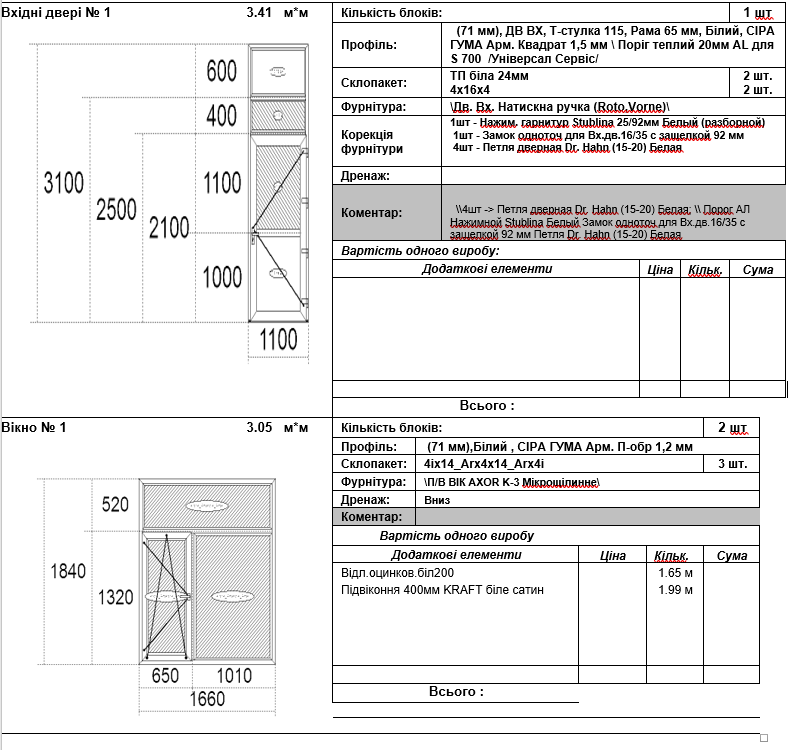 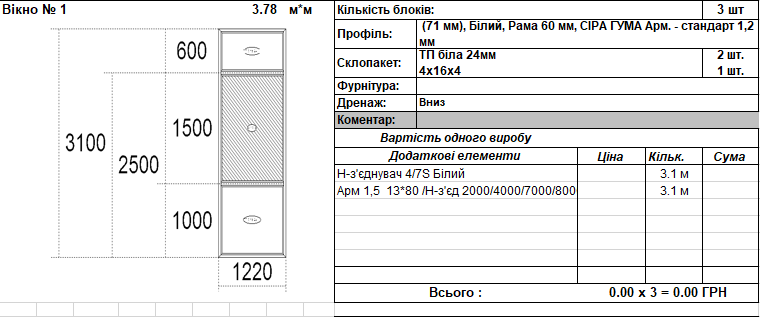 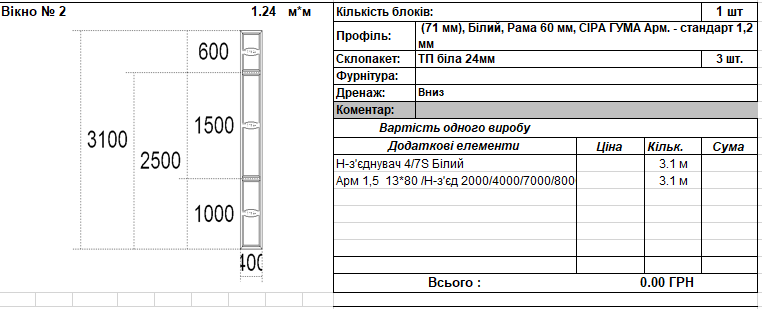 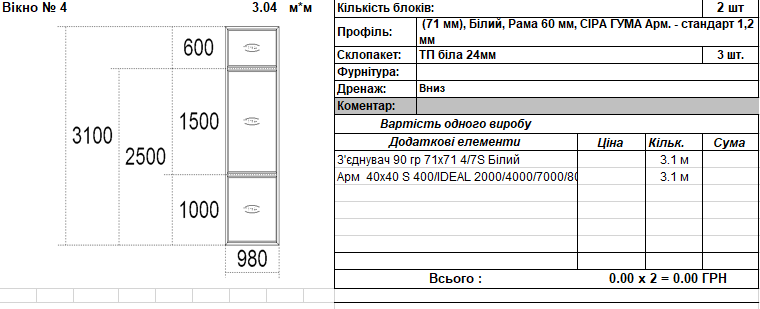 1.1. Профіль білого кольору із монтажною шириною (глибиною): не менше 71 мм.1.2. Кількість камер: 6.1.3. Опір теплопередачі: вікна металопластикові - не менше 0.9 м.2 к/Вт1.4. Склопакет енергозберігаючий з кількістю камер та товщиною: для вікон 42 мм, для дверей 24 мм.1.5. Якість робіт повинна відповідати вимогам чинних в Україні Державних                               Будівельних  Норм, Закону України «Про будівельні норми» від 05.11.2009 № 1704-VI, та інших                        нормативно-правових актів, які регулюють якісні та технічні вимоги щодо виконання робіт з монтажу.1.6. Якість металопластикових вікон (профіль, комплектуючі та фурнітура)                                                (далі по тесту – Матеріал) повинна відповідати вимогам відповідних чинних                                   нормативних документів (ГОСТ, ДСТУ, ТУ тощо), зокрема ДСТУ EN 14351-1:2020                                     «Вікна та двері. Вимоги. Частина 1. Вікна та зовнішні двері (EN 14351-1:2006 +                                           A2:2016, IDT)», а також, позитивному висновку державної санітарно-епідеміологічної експертизи.1.8.  Матеріал повинен бути новим, таким що не був у вжитку.1.9. До матеріалу, з  якого виготовлені металопластикові вікна, повинні бути надані:- скан-копія сертифікату відповідності на профільну систему (ПВХ);- скан-копія сертифікату відповідності на склопакети; - скан-копія сертифікату відповідності на фурнітуру;-скан-копія сертифікату відповідності на виріб (вікно металопластикове);- скан-копія протоколу випробувань на виріб (вікно металопластикове) та на склопакети. - санітарні заключення на склопакети, молекулярне сито, фурнітуру, герметик. - скан-копія сертифікату ISO 9001-2015;1.10. На Товар (вікно металопластикове) повинна бути надана гарантія згідно діючого законодавства України, але не менше 5 (п’яти) років.Найменування виробника із зазначенням організаційно-правової форми: ___________________ _________________________________________________________________________________ .Країна походження товару (країна, у якій товар був повністю вироблений або підданий достатній переробці відповідно до критеріїв, встановлених Митним кодексом України): Україна. ЗАМОВНИКВИКОНАВЕЦЬВИКОНАВЕЦЬУправління освіти Нововолинської міської ради Волинської областіЮридична та фактична адреса:Юридична та фактична адреса:Юридична та фактична адреса:пр-т Дружби, буд. 27, м. Нововолинськ, Володимирський район, Волинська обл., Україна, 45400; Тел./факс: +38 (03344) 31606;Ел. адреса: education@nv-osvita.gov.ua;р/р: Державна казначейська служба України, м. Київ; МФО: 820172; ЄДРПОУ: 02141696;р/р: ___________________________; Банк: ______________;МФО: _____________;ЄДРПОУ: __________;р/р: ___________________________; Банк: ______________;МФО: _____________;ЄДРПОУ: __________;ПІДПИСИ СТОРІН:ПІДПИСИ СТОРІН:Начальник управління освіти:Керівник:Керівник:___________________ Сергій МОРОЗ М.П.«_______» ________________ 2024 р.________________  ______________ М.П.«_____» ________________ 2024 р.________________  ______________ М.П.«_____» ________________ 2024 р.ПІДПИСИ СТОРІН:ПІДПИСИ СТОРІН:Начальник управління освіти:Керівник:Керівник:___________________ /Сергій МОРОЗ/ М.П.«_______» ________________ 2024 р.________________ / ______________ /М.П.«______» ________________ 2024 р.________________ / ______________ /М.П.«______» ________________ 2024 р.